Publicado en  el 12/08/2014 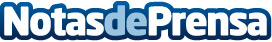 Llamazares advierte de que la Ley de Seguridad Ciudadana crea una "gran inseguridad" debido a su nivel de "ambigüedad y arbitrariedad" que "bordea la inconstitucionalidad"En respuesta parlamentaria al diputado de IU acerca de las directrices del Ministerio del Interior para la incautación policial a los ciudadanos de cámaras y el borrado de imágenes, el Ejecutivo central admite que, “los agentes policiales podrán ocupar preventivamente los efectos o instrumentos susceptibles de ser utilizados para acciones ilegales”Datos de contacto:IUNota de prensa publicada en: https://www.notasdeprensa.es/llamazares-advierte-de-que-la-ley-de-seguridad_1 Categorias: Nacional http://www.notasdeprensa.es